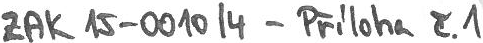 ZAK 15-0010  Smlouva o díloAplikační systém Přejímka geodetické dokumentaceZměnový požadavek (CR03)Rozvoj aplikačního systému Přejímka geodetické dokumentacePředmětem změnového požadavku je realizace změnových a rozvojových požadavků vzniklých na základě realizace a aplikačm'ho systému Přejímka geodetické dokumentace. Kompletní realizace zahrnuje analýzu, návrh, vývoj, testování, implementaci a dokumentaci provedených  změn  a  rozšíření systému.Cenová kalkulace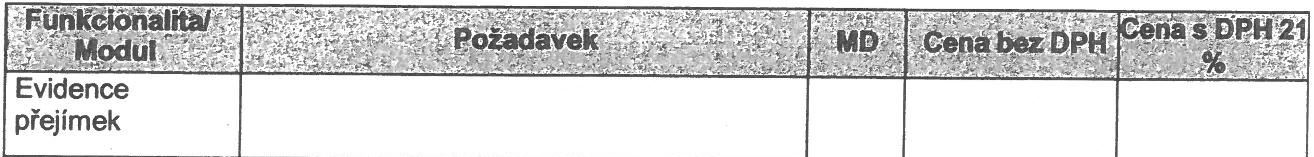 Termín realizace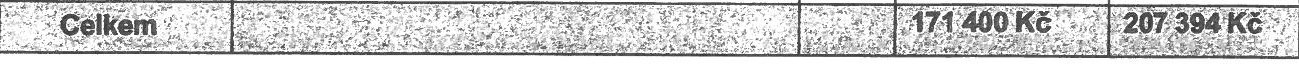 Termín realizace bude dohodnut při potvrzení změnového požadavku.Realizace požadavku:Za dodavatele:V Praze dne S realizací tohoto změnového požadavku SOUHLASÍMZa zadavatele:V Praze dne zpracovatelem - odeslání notifikace1,023400 Kč4114 KčSmazání rozpracované přejímky3,0610 200 Kč12 342 KčUmožnit editaci poznámky ve všech stavech4,0813 600 Kč16 456 KčUmožnit zpracovateli filtrovat přejímky2.468 200 Kč9922 KčUmožnit přidání přílohy k přejímkám ve	4,08Umožnit přidání přílohy k přejímkám ve	4,0813600 Kč16 456 KčUmožnit ELTM nastavit stav Přijato k	2,04zapracováníUmožnit ELTM nastavit stav Přijato k	2,04zapracování6800 Kč8228 KčUmožnit změnu stavu z Přijato k	3,06Umožnit změnu stavu z Přijato k	3,0610 200 Kč12 342 KčUmožnit ELTM změnu stavu ze	2,04Umožnit ELTM změnu stavu ze	2,046 800 Kč8 228 KčUprava chování panelů přejímky -	3,06Uprava chování panelů přejímky -	3,0610 200 Kč12 342 KčUprava panelu Přílohy	3,06Uprava panelu Přílohy	3,0610 200 Kč12 342 KčStránka Reporty2,046 800 Kč8228 KčGraf - rozdělení dokumentací podle typu podání4,0813 600 Kč16456 KčGraf - rozdělení přejímek podle stavu4,0813 600·Kč16 456 KčTabulka - počet přejímek dle katastrů4,0813 600 Kč16456 KčTabulka - počet přejímek dle zpracovatelů4,0813600 Kč16456 Kč